                 JEDILNIK ŠOLA      25. – 29. januar  2021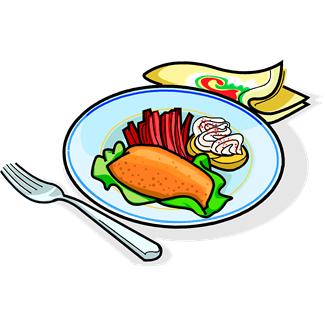 PONEDELJEK                                                         TOREKSREDA ČETRTEKPETEK                                                                                               DOBER TEK!                                                                                                                                              ALERGENIMalica:PISAN KRUH, MASLO, MARMELADA, KAKAV, HRUŠKEGLUTEN, MLEKOKosilo:KOSTNA JUHA Z ZAKUHO, SEGEDIN, KROMPIR V KOSIH, SOKZELENA, GLUTEN, JAJCAMalica:ČRNA ŽEMLJA, POSEBNA SALAMA, KISLA PAPRIKA, PLANINSKI ČAJGLUTENZdrava šola:POMARANČEKosilo:CVETAČNA JUHA, TELEČJA RIŽOTA, ZELENA SOLATA, SOKGLUTENMalica:RŽEN KRUH, ZASEKA, KISLO ZELJE, ZELIŠČNI ČAJ, JABOLKAGLUTENKosilo:kostna JUHA Z ZAKUHO, PIŠČANČJI PAPRIKAŠ, ŠIROKI REZANCI, ZELJNATA SOLATA, VODAZELENA, GLUTEN, JAJCAMalica:FRANCOSKI ČOKOLADNI ROGLJIČ, MLEKOGLUTEN, MLEKO, JAJCAZdrava šola:KLEMENTINEKosilo:GOVEJI GOLAŽ, POLENTA, ZELENA SOLATA, BANANA, SOKGLUTENMalica:BIO POLNOZRNATI ŽEPEK S SIROM IN SEMENI, ŠIPKOV ČAJ, MEŠANO SADJEGLUTEN, MLEKO, JAJCA, SEZAMOVO SEMEKosilo:ZELENJAVNA ENOLONČNICA, MARMELADNE PALAČINKE, SOKGLUTEN, MLEKO, JAJCA